Сводка по состоянию на 6 сентября 2020 года. За минувшие сутки случаев заражения коронавирусной инфекцией COVID-19 на территории муниципального образования «Дорогобужский район» Смоленской области (далее – муниципальный район) не выявлено.Общее число лиц с диагнозом «Коронавирусная инфекция» на сегодняшний день в муниципальном районе составляет 141 человек.Число выздоровевших пациентов с COVID-19 на текущий момент составляет 78 человек.Также на территории муниципального района зафиксировано 2 случая с летальным исходом.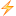 В муниципальном районе организован ежедневный медицинский осмотр на дому для 32 человек. Они здоровы. Симптомов ОРВИ не выявлено.